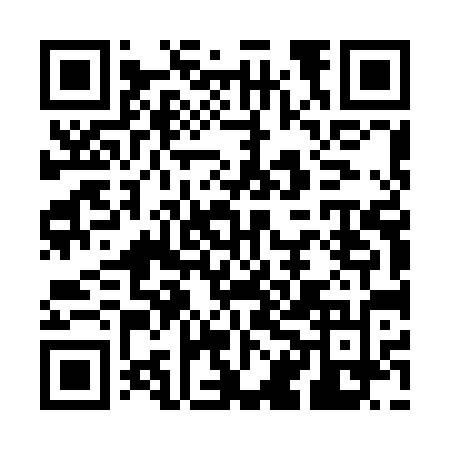 Ramadan times for Aldborough, UKMon 11 Mar 2024 - Wed 10 Apr 2024High Latitude Method: Angle Based RulePrayer Calculation Method: Islamic Society of North AmericaAsar Calculation Method: HanafiPrayer times provided by https://www.salahtimes.comDateDayFajrSuhurSunriseDhuhrAsrIftarMaghribIsha11Mon4:524:526:2912:154:046:036:037:4012Tue4:494:496:2712:154:066:056:057:4213Wed4:474:476:2412:154:076:076:077:4414Thu4:444:446:2212:154:096:086:087:4615Fri4:414:416:1912:144:106:106:107:4816Sat4:394:396:1712:144:126:126:127:5117Sun4:364:366:1412:144:136:146:147:5318Mon4:334:336:1212:134:156:166:167:5519Tue4:314:316:0912:134:166:186:187:5720Wed4:284:286:0712:134:186:206:207:5921Thu4:254:256:0412:134:196:226:228:0122Fri4:234:236:0212:124:216:246:248:0323Sat4:204:206:0012:124:226:256:258:0624Sun4:174:175:5712:124:246:276:278:0825Mon4:144:145:5512:114:256:296:298:1026Tue4:114:115:5212:114:276:316:318:1227Wed4:084:085:5012:114:286:336:338:1428Thu4:064:065:4712:104:306:356:358:1729Fri4:034:035:4512:104:316:376:378:1930Sat4:004:005:4212:104:326:396:398:2131Sun4:574:576:401:105:347:407:409:241Mon4:544:546:371:095:357:427:429:262Tue4:514:516:351:095:377:447:449:283Wed4:484:486:321:095:387:467:469:314Thu4:454:456:301:085:397:487:489:335Fri4:424:426:271:085:417:507:509:366Sat4:394:396:251:085:427:527:529:387Sun4:364:366:231:085:437:547:549:418Mon4:334:336:201:075:457:557:559:439Tue4:304:306:181:075:467:577:579:4610Wed4:274:276:151:075:477:597:599:48